Система работы учителя при подготовке к ОГЭ и ЕГЭГолубович Галина Ивановна,учитель  биологии МБОУ СОШ № 49станицы Смоленской МО Северский районимени героя Советского Союза А.П. Турчинского        «Не мыслям надо учить, а мыслить», писал Иммануил Кант. Эти слова актуальны и в настоящее время. Подготовка к ОГЭ очень сложная и кропотливая работа, как для учителя, так и для учащихся. В большом количестве информации, описании методик, способов и приемов подготовки я стараюсь подбирать наиболее рациональные. Это и использование различных форм, методов, приемов, и дифференцированный подход к преподаванию предмета, и внеклассная деятельность.    Сегодня задача учителя не только дать ученику прочные хорошие знания, но и помочь ему в будущем стать социально успешным, а для этого должен измениться не только педагог, но и сам стиль обучения. Задача современного учителя –вовлечь обучающихся в активную творческую деятельность, где участники процесса обучения взаимодействуют друг с другом, строят диалог и самостоятельно получают знания. Одним из приоритетных направлений деятельности системы образования, несомненно, является подготовка учащихся к итоговой аттестации. По своей сути ЕГЭ и ОГЭ являются своеобразной проверкой знаний, социальной и психологической готовности школьников к постоянно меняющимся условиям современной реальности. Биология является одним из востребованных предметов для сдачи экзамена по выбору в формате ОГЭ. Для участников ОГЭ   трудным заданием является работа с текстом, где необходимо вставить пропущенные термины.  Проблема состоит в том, что учащиеся не  дочитывают текст до конца, а пытаются сразу вставить пропущенные термины.        Любая тема начинается с изучения материала, в ходе которой учащиеся знакомятся с материалом учебника. Им предлагается провести работу по определению терминов. Термины выписывают в словарь. Например: «Строение и жизнедеятельность бактерий»Бактерии- относительно просто устроенные микроскопические одноклеточные, безъядерные организмы- прокариоты. В зависимости от  формы клетки бактерии различают шарообразные кокки, палочковидные бациллы, изогнутые в виде запятой вибрионы, спиралевидные спириллы.  У бактерий отсутствует оформленное ядро.  Наследственный материал располагается в цитоплазме. По способу питания бактерии, питающиеся  готовыми органическими веществами, делят на две группы: сапротрофы, получающие органические вещества из отмерших организмов или выделений живых организмов, и паразиты, питающиеся органическими веществами живых организмовСамые примитивные бактерии живут глубоко под водой. Для развития им не нужен доступ к кислороду. Более развитые колонии выбрались на сушу и живут на поверхностях. Для размножения и развития колонии этим микроорганизмам нужен кислород. Учитывая зависимость от кислорода, группы микроорганизмов носят названия аэробных и анаэробных.  На следующее занятие  учащиеся выполняют терминологический диктант по данной теме: кокки, бактерии, бациллы, спириллы, вибрионы, прокариоты, паразиты, сапротрофы, аэробы и анаэробы.     Индивидуально выдать  рисунки различных форм бактерий. Необходимо подписать название форм бактерий. 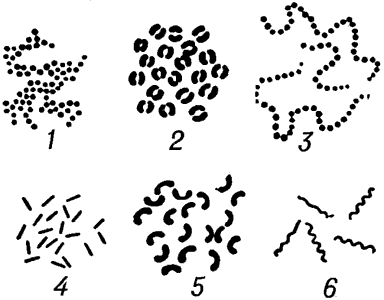 Данное задание способствует    запоминанию форм бактерий.Тестовый контрольТест по теме «Бактерии»Выберите 1 верный ответ в заданиях 1-6, несколько верных ответов в задании 7, в задании 8- выпишите лишнее понятие, и объясните, почему 1.Споры бактерий служат для:1. Размножения          2. Приспособления к выживанию в неблагоприятных условиях3. Передвижения        4. Для питания    2.Характерным признаком бактерии является1 Отсутствие ядра         2. Отсутствие цитоплазмы3. Присутствие ядра     4. Присутствие цитоплазмы3.Бактерии изогнутой формы(запятая) носят названия1.Кокки                          2.Спириллы          3.Вибрионы                4. Бациллы4. Бактерии, питающиеся готовыми органическими веществами и неспособные самостоятельно создавать органические вещества, носят название1. Гетеротрофы            2. Автотрофы        3. Симбионты            4. Травоядные5. Как называются бактерии, поселяющиеся в корнях бобовых растений1.Клубеньковые     2.Молочнокислы   3.Цианобактерии       4.Бактерии бруцеллеза6.  Бактерии разложения 1.Разрушают сложные органические вещества до простых, которые легко используются растениями2. Поглощают азот из воздуха и выделяют азотистые соединения, которые легко используются растениями3. Питаются сахаром и образуют молочную кислоту4. Отравляют организм продуктами своей жизнедеятельности7 Выбери номера фраз, указывающих на отрицательное значение бактерий1)Цианобактерии играли важную роль в накоплении кислорода воздуха   2)Бактерии попадают в организм человека разными путями и вызывают заболевания. 3)Клубеньковые бактерии усваивают азот воздуха.  4)Почвенные бактерии разрушают отмершие остатки организмов в доступные для растений вещества. 5)Бактерии портят продукты питания6)Бактерии разрушаю древесину упавших деревьев.8. Выпишите лишнее понятие, и объясните, почемуХлорирование, прививка, лекарства, туберкулез.    Проведя проверку на знания терминов,  изученного материала с помощью тестирования, умения работать с рисунками, провожу работу  на закрепление или на повторение по тексту с пропущенными терминами. __________- относительно просто устроенные микроскопические одноклеточные, безъядерные организмы-  ________. В зависимости от  формы клетки бактерии различают шарообразные ________, палочковидные _________, изогнутые в виде запятой __________, спиралевидные _________.  У бактерий отсутствует оформленное _______.  _________ располагается в цитоплазме. По способу питания бактерии, питающиеся  готовыми органическими веществами, делят на две группы:________, получающие органические вещества из отмерших организмов или выделений живых организмов, и, ___________питающиеся органическими веществами живых организмовСамые примитивные бактерии живут глубоко под водой. Для развития им не нужен доступ к кислороду. Более развитые колонии выбрались на сушу и живут на поверхностях. Для размножения и развития колонии этим микроорганизмам нужен кислород. Учитывая зависимость от кислорода, группы микроорганизмов носят названия _________и  ______________. Термины:1 аэробных2 паразиты3 ядро4 анаэробных5бактерии6 кокки7 сапротрофы8 бациллы9 прокариоты10 эукариоты11 вибрионы12 Наследственный материал13 спириллы14 базофилы.    Только выполнив качественно все виды работ, предлагаемые учащемуся, можно надеяться на то, что ученик освоит методику подготовки, а затем и выполнения  данного типа задания.Таким образом, будущие выпускники могут почувствовать на себе особенности ОГЭ, настроиться на нужную волну и успешно сдать экзамен самостоятельно.          Современный девятиклассник относится к государственной итоговой аттестации как к серьезному жизненному испытанию. Поэтому на учителя выпускных классов ложится особая ответственность: с одной стороны, необходимо организовать качественную подготовку к предстоящему экзамену, а с другой стороны, не утратить личностного, творческого, смысла преподаваемого предмета.Приложение.